Модуль подготовки фармацевта-технолога 1. Общие сведения о модуле Модуль  подготовки фармацевта-технолога организован решением Ученого совета КазНМУ им. С.Д. Асфендиярова 	2011 году. Зав. модулем д. фарм. н. Сакипова З.Б.Преподавательский состав На сегодняшний день на модуле работают 9 преподавателей, из них 4 имеют степень доктора фармацевтических наук и 4 степень кандидата фармацевтических наук, 1 кандидат химических наук. 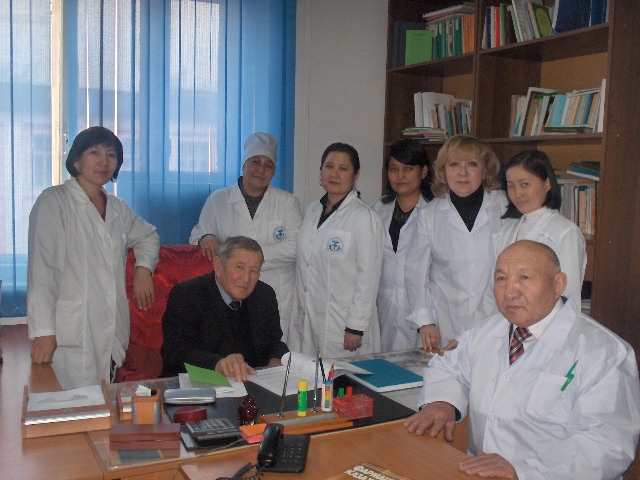 Список профессорско-преподавательского состава  модуля подготовки «фармацевта технолога» на 2011-2012 учебный год:Сакипова Зурияда Бектимировна, д. фарм. н., доцент,Дильбархан-улы  Рахимжан, д. фарм. н., профессор, Кияшев  Даулет  Каримович, д. фарм. н., профессорДатхаев Убайдулла Махамбетович, д. фарм. н., профессорУстенова Гульбарам Омаргазиевна, д. фарм. н., доцент.Жакирова Нурбиби Кунупияевна, к.х.н., доцент Жетерова Светлана Кенжеевна, к.фарм.н., ст. преподавательКожанова Калданай Каржауовна, к..фарм.н., ст.преподаватель Капсалямова Эльмира Николаевна, к.фарм.н.,преподаватель Контингент  обучающихся на модуле:Бакалавриат, специальность 051103 «Фармация»2 курс, 3 курс, 4 курсСпециальность 051105-«Фармация»5 курс Специальность  050721- «Химическая технология органических веществ»5-курс заочное отделениеМагистратура, специальность 6М110400-«Фармация»1-2 курсы Магистратура, специальность  6М074800 «Технология фармацевтического производства» 1-курс Ph-D докторантура, специальность 6D074800 «Технология фармацевтического производства»1 курс Форма обучения - Кредитная система обучение Предметы (дисциплины) обучаемые по модулю подготовки фармацевта-технологаБакалавриат, специальность 051103 «Фармация»Обязательный компонент (базовая)Технология лекарств 5 курс (по ГОСО, 8 кредитов), ІХ-Х семестрыКомпонент по выбору  (элективная)Требования, предъявляемые к фармацевтическому производству 2 курс, ІV семестр 2 кредитаТрадиционные лекарственные формы, 2 курс, ІV семестр, 1 кредит Основы технологии лекарств, 3 курс, VІ семестр, 2 кредитаПроцессы и аппараты фармацевтической технологии,   4 курс, VІІ семестр, 2 кредитаОсновы промышленной технологии, 4 курс, VІІ семестр,  2 кредитаСистема обеспечения качества лекарственных форм, 4 курс, VІІІ семестр, 2 кредитаОсновы биотехнологии,5 курс ІХ семестр Введение в косметологию 5 курс, ІХ семестр, 2 кредитаБиофармацевтические аспекты технологии лекарственных форм, 5 курс, Х семестрМагистратура, специальность 6М110400-«Фармация»Компонент по выбору  (элективная)Промышленная санитария и техника безопасности в РК -2 кредита Технология парфюмерно-косметологических средств – 2 кредитаФармацевтическая гомеопатия – 2 кредитаМагистратура, специальность  6М074800 «Технология фармацевтического производства» Обязательный компонент (базовая)Современные технологии в изготовлении лекарственных форм – 2 кредита Полимеры в современной фармации и медицине – 2 кредита Научно- исследовательская работа – 2 кредитаКомпонент по выбору  (элективная) Современные технологии получения фитопрепаратов – 2 кредитНормирование фармацевтического производства –1 кредитаPh-D докторантура, специальность 6D074800 «Технология фармацевтического производства» Обязательный компонент (базовая)Фундаментальные основы современных технологий производства лекарственных препаратов и антибиотиков – 3 кредитаСовременные нанотехнологии в создании полимерных лекарственных форм – 4 кредитаИНФОРМАЦИЯ ДЛЯ СТУДЕНТОВ ОЧНОГО ОТДЕЛЕНИЯ Расписание занятий по модулю подготовки фармацевта-технолога по дисциплине технология лекарств для студентов 5 курсаспециальности  051103 - «Фармация» на 2011-2012 учебный годРасписание занятий по модулю подготовки фармацевта-технолога по дисциплине  основы биотехнологии для студентов 5 курсаспециальности  051103 - «Фармация» на 2011-2012 учебный годРасписание занятий по модулю подготовки фармацевта-технолога по дисциплине введение в косметологию  для студентов 5 курсаспециальности  051103 - «Фармация» на 2011-2012 учебный годРасписание занятий по модулю подготовки фармацевта-технолога по дисциплине  «Основы  промышленной технологии лекарств» для студентов 4 курсаспециальности  051103 - «Фармация» на 2011-2012 учебный годРасписание занятий по модулю подготовки фармацевта-технолога по дисциплине процессы и аппараты в фармацевтической технологии для студентов 4 курса специальности  051103 - «Фармация» на 2011-2012 учебный годОБЕСПЕЧЕНИЕ КАЧЕСТВА ПРОВЕДЕНИЯ ВСЕХ ВИДОВ УЧЕБНЫХ ЗАНЯТИЙ. ОПТИМИЗАЦИЯ УЧЕБНОГО ПРОЦЕССАОбеспечение качества проведения всех видов учебных занятий проводится путем внедрения современных методов обучения (деловые игры, круглые столы), выполнения лабораторно-практических работ по темам занятия, организация  и  проведение СРС – один  из главных факторов в обеспечении более высокого уровня подготовки специалистов.   	 Студенты после изучения соответствующего дидактического материала под руководством преподавателя  провели экспериментальные работы по получению гомеопатических, косметологических препаратов. НАУЧНО-ИССЛЕДОВАТЕЛЬСКАЯ РАБОТА МОДУЛЯ  Научные направления модуля подготовки фармацевта-технолога: «Разработка  состава и технологии новых лекарственных форм, обладающих антимикробным и противовоспалительным действием»   - цель: Поиск и внедрение новых активных и вспомогательных веществ, создание лекарственных форм на их основе, обладающих противовоспалительным и антимикробным действием.- задачи:1. Разработка оптимального режима СК-экстракции для следующих видов лекарственного растительного сырья – листьев шалфея лекарственного, цветков ромашки аптечной, травы зверобоя продырявленного, колючки верблюжьей киргизской 2. Изучение химических, физико-химических, объемно-технологических свойств бентонитовых глин различных месторождений РК.3. Изучение химических, химико-физических, технологических свойств липидов животного, растительного происхождения.4. Разработка лекарственных cредств с использованием фитоэкстрактов, полученных методом сверхкритической углекислотной экстракции. 5. Стандартизация конского жира и бентонитовой глины и ЛС на основе СК-экстрактов6. Разработка оптимального состава основы вспомогательных веществ для создания твердых, мягких и других лекарственных форм.7. Разработка лекарственных форм: таблетки, капсулы, мази, пасты, линименты, суппозитории.8. разработка нормативно-технических документов: СТ организации, АНД РК.9. Биофармацевтические исследования разработанных формМетоды исследования:Физические, химические, физико-химические, объемно-технологические, фармацевтические, биофармацевтические, биологические, токсикологические.Объект и предмет исследования:1. Сверхкритические углекислотные экстракты лекарственных растений. 2. Экспериментальный кулинарный жир, конский жир3. Бентонитовые глины4. Фармакологически активные вещества, обладающие противовоспалительным и антимикробным действиями.5. Экспериментальные животные.6. Углекислотные экстракты лекарственных растений. Научно-практические результаты вид конечной продукции – новые активные субстанции в виде экстрактов из ЛРС, новые вспомогательые вещества, новые фармацевтические разработки,   оптимальные технология получения разработанных лекарственных веществ и средств;  Научная новизна    заключается в разработке новых лекарственных средств с использованиема новых активных и вспомогательных веществ;   Социальная и медицинская значимость полученных результатов -  расширение номенклатуры активных субстанций и вспомогательных веществ для создания отечественных препаратов и внедрение их в медицинскую практику.Участие работников университета и студентов в международных конференциях, семинарах и практикахУчастие сотрудников в методических совещаниях и конференцияхСт преподаватель Кожанова К.К.   - Член  КОП по специальности Фармация – в течение года.Доцент Сакипова З.Б. - «Актуальные проблемы внедрения международный стандартов GMP, GLP, GCP в фармацию и фармакологию», Республиканский науно- практический семинар, РК, г.Караганда, МНП холдинг «Фитохимия»Все сотрудники кафедры участвовали следующих конференциях: «Регистрация и перерегистрация ЛС»  (конференция для студентов), Украина, НФАУ, г. ХарьковМеждународная научно-практической конференции «Инновационные технологии в фармации», посвященной 70-летнему юбилею д. фарм.н., проф. К.У. Ушбаева в рамках 80-летия КазНМУ им. С.Д. Асфендиярова, РК, г.Алматы, КазНМУ,сентябрь 2010г.Международная научно-практическая конференция «Совершенствование медицинского образования – гарантия эффективного здравоохранения», РК, г.Караганда, октябрь 2010Международная научно-практическая конференция «Фармация: современное состояние, достижениея и перспективы, посвященная 80 –летию КазНМУ им. С.Д. Асфендиярова», РК, г.Алматы, КазНМУ, декабрь 2010 «WINTER SCHOOL», посвященный памяти академика Бахия Атшабарова, РК, г.Алматы, КазНМУ, Февраль 2011  Научно-практическая студенческая конференция «Организация, экономика, менеджмент и маркетинг в фармации», проводимая в рамках 60-летия фарм.фак-та КазНМУ им. С.Д. Асфендиярова, РК, г.Алматы, КазНМУ, апрель 2011XV Юбилейной международной научной конференции «Здоровье семьи — XXI век», Spain- Torremolinos.  Russia –Perm, апрель-май 2011 Научная конференция «ДЕНЬ НАУКИ-2011», студентов и молодых ученых, посвященный 20-летию независимости РК, г.Алматы КазНМУ, апрель 2011Научно-практическая конференция  «Интеграция науки, образования и практики - качественное здравоохранение», РК, г.Алматы, КазНМУ, июнь 2011«Межд. науч. прак. конф. «Фармацевтическая практика: интеграция науки, образавания и производства, посвященная 30 – летию 1 м/б аптеки г. Алматы, в рамках 60 – летия фарм. фак. КазНМУ им. С.Д. Асфендиярова» РК, г.Алматы, КазНМУ, июнь 2011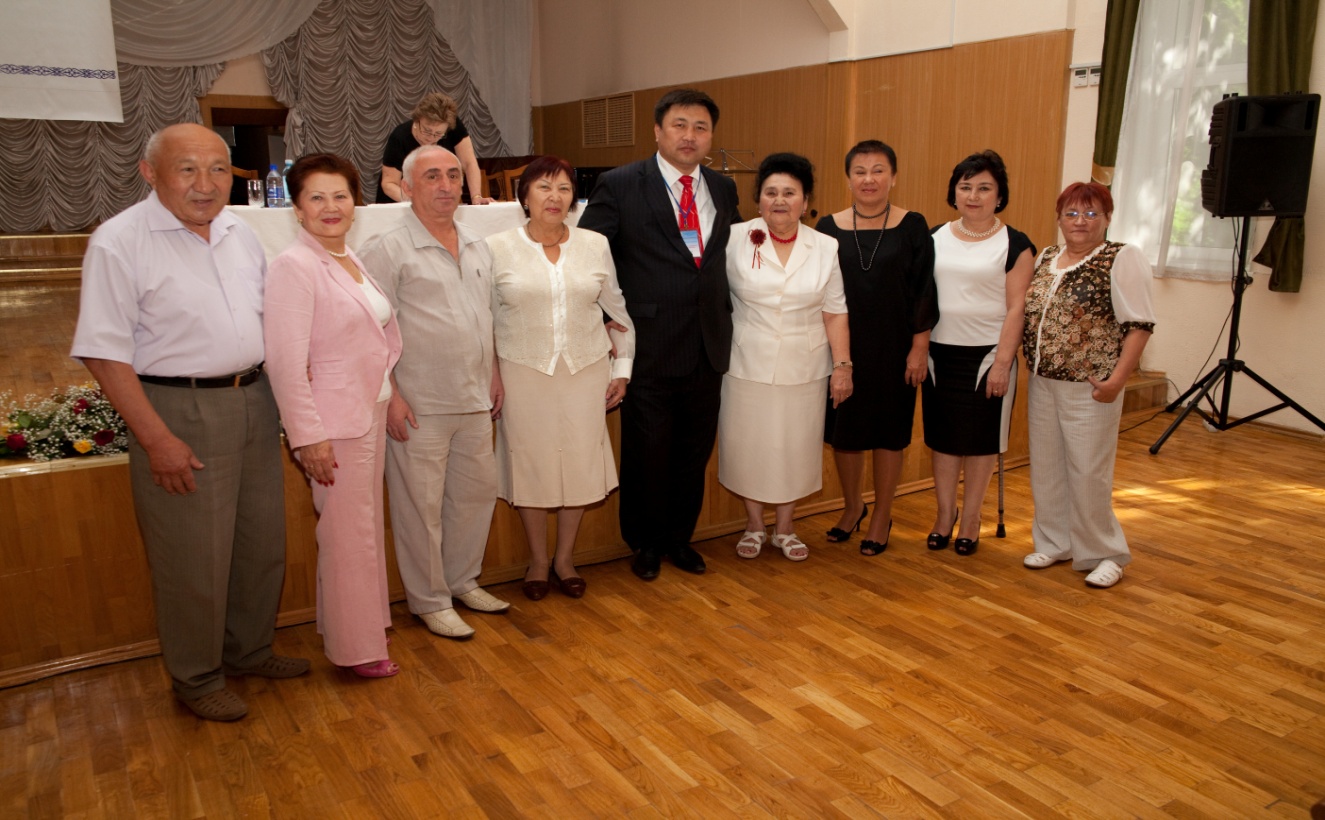 Участники международной научно-практической конференции  «Фармацевтическая практика: интеграция науки, образавания и производства, посвященная 30 – летию 1 межбольничной  аптеки г. Алматы, в рамках 60 – летия фармевтического факультета  КазНМУ им. С.Д. Асфендиярова» РК, г.Алматы, КазНМУ, июнь 2011НАУЧНО-ИССЛЕДОВАТЕЛЬСКИЕ РАБОТЫ СТУДЕНТОВНаучно-исследовательские работы студентов (НИРС) ведутся по следующим направлениям:  разработка состава и технологии новых лекарственных форм на основе сырья отечественного производства;поиск и внедрение в фармацевтическую технологию новых вспомогательных веществ природного и синтетического происхождения;связь  научного направления работы с требованиями практической фармации. Научная работа студентов является неотъемлемой частью учебного процесса. Привлечение студентов к научно-исследовательской работе помогает будущим специалистам-фармацевтам глубоко изучать многосторонние аспекты деятельности аптечных организаций. Участие в работе научно-студенческого кружка позволяет студентам прочнее усваивать программные и внепрограммные материалы в целом, по организации и экономике фармации в частности, приобретать глубокие теоретические познания и практические навыки, умение творчески подходить к работе. Все это существенно повышает качество профессиональной подготовки специалистов. На модуле подготовки фармацевта технолога в начале учебного года была проведена запись в НСК (30 чел.) и организационное здание, на котором обсуждались план работы и тематика докладов.Предложения к сотрудничествуНа модуле подготовки фармацевта технолога проводятся встречи  с профессорами ближнего зарубежья по программе визитинг профессоровСтуденты прослушали лекции и семинары профессоров  ПРОВЕДЕНИЕ МАСТЕР-КЛАССОВ, ЛЕКЦИЙ С УЧАСТИЕМ ЗАРУБЕЖНЫХ СПЕЦИАЛИСТОВ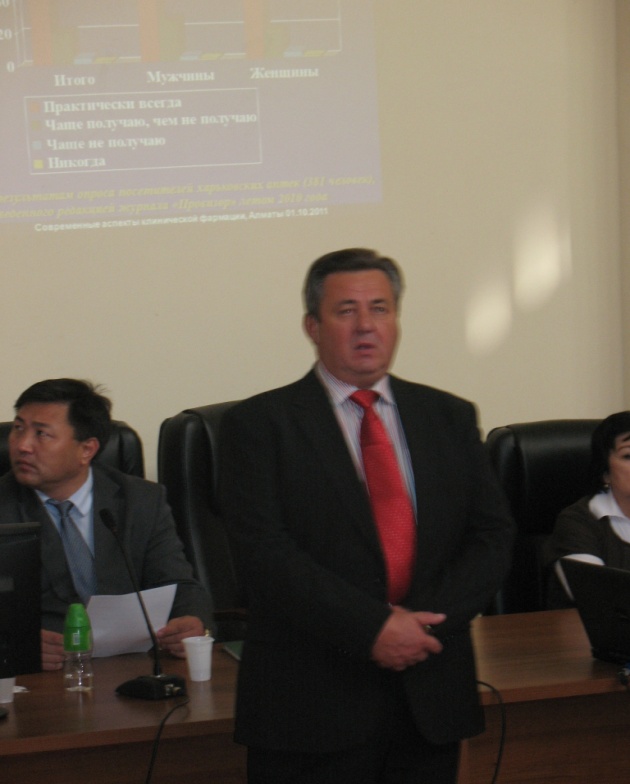 Профессор Гринцов Е.Ф. (Украина)
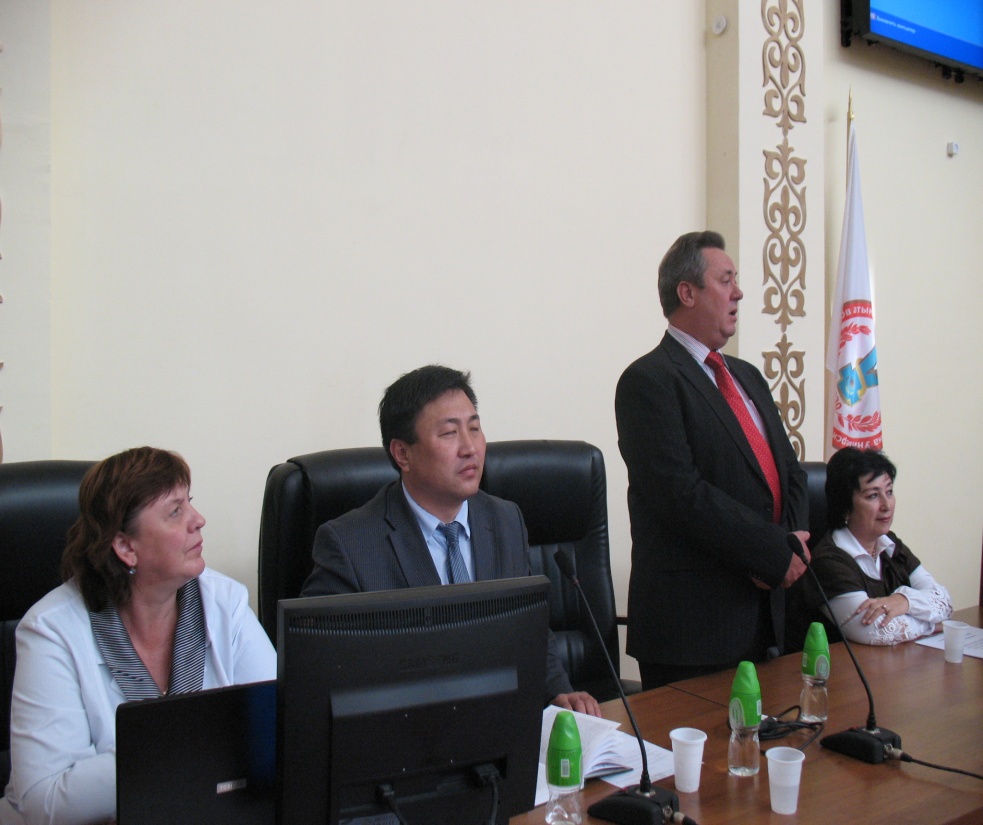 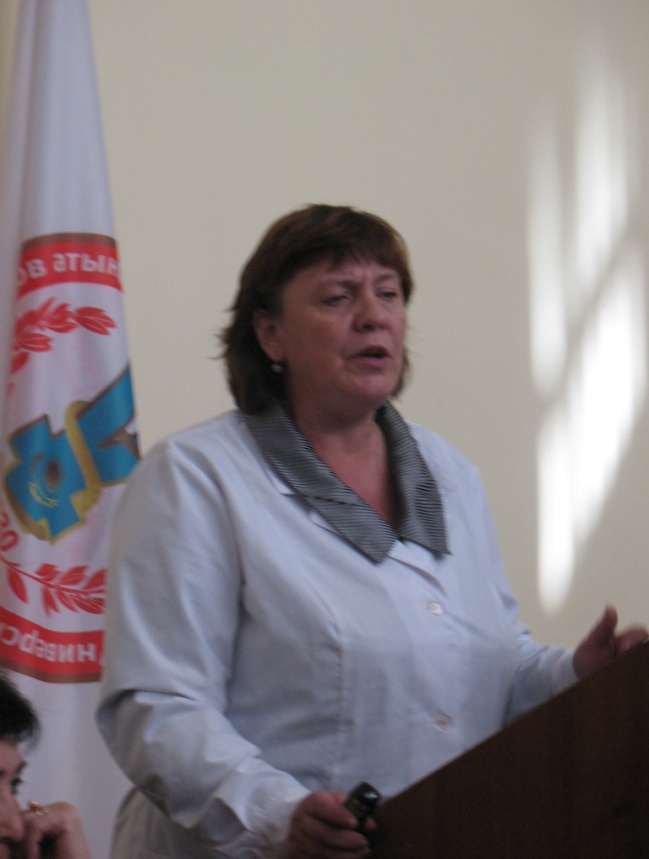 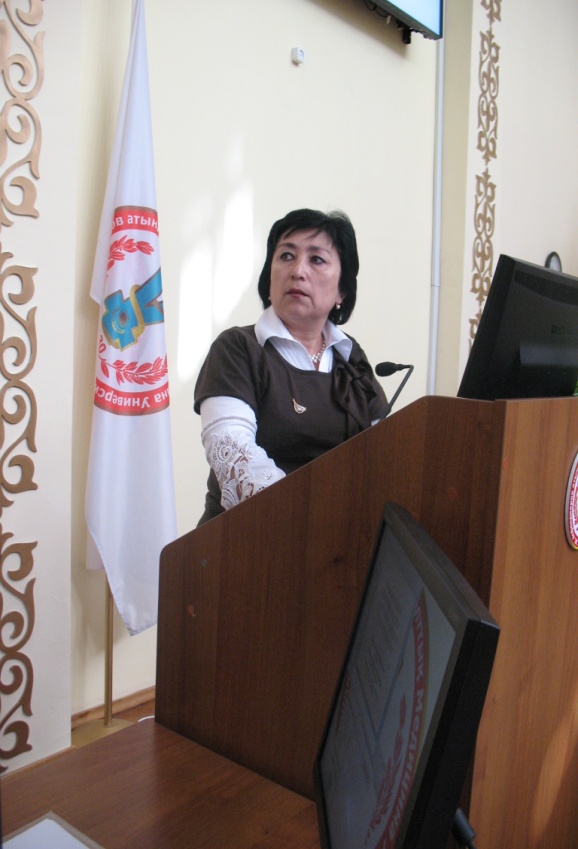 профессор Махмуджанова К.С. (Узбекистан)                           профессор Молохова Е.И. (Россия)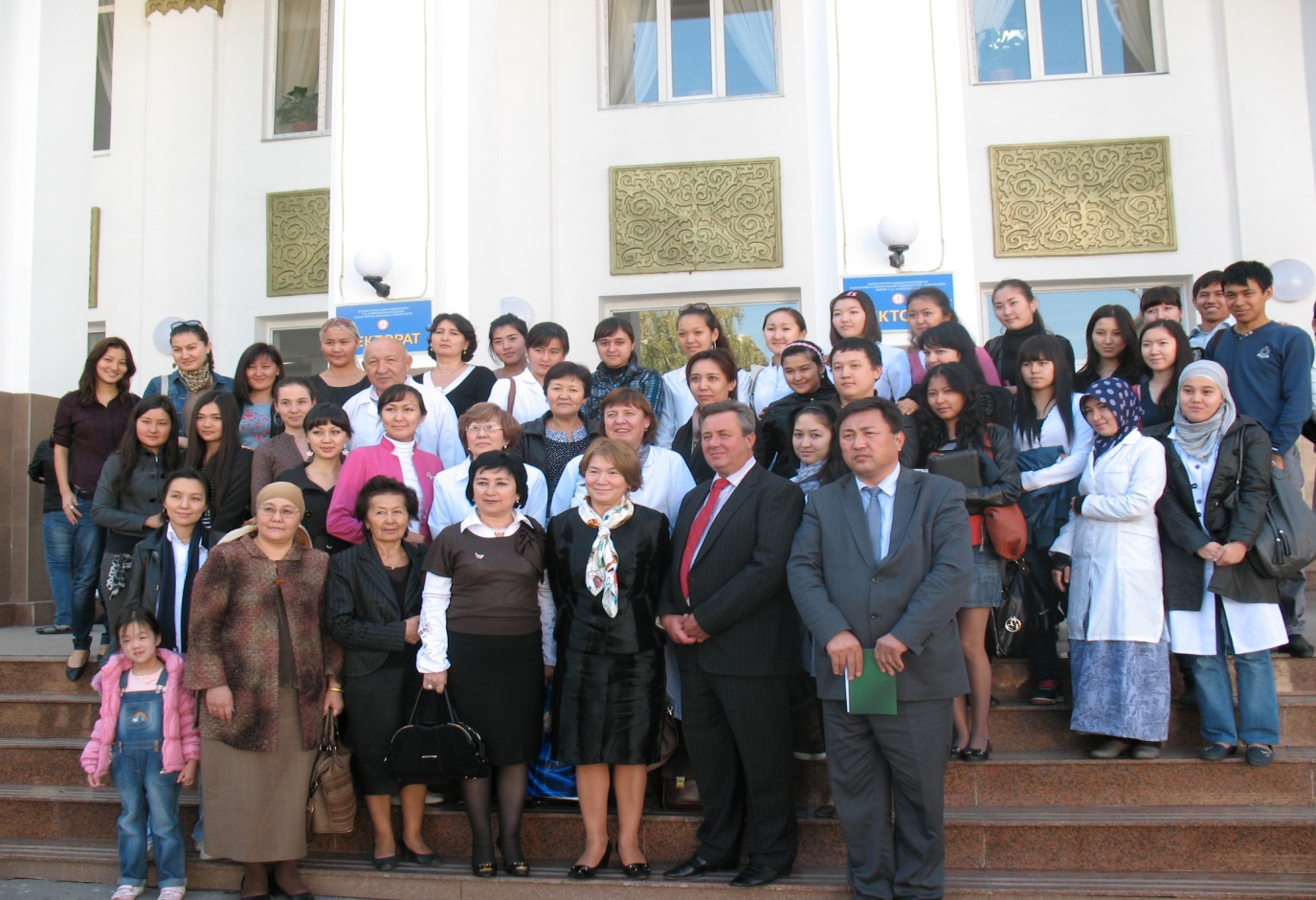 ВОСПИТАТЕЛЬНАЯ РАБОТА МОДУЛЯ (курируемый курсы-1 курс специальности 050721, 5 курс 051103)День недели Время проведения 	Группа 	№ учебной комнаты Ф.И.О. преподавателяПонедельник8.00-8.50 лек.9.00-11.509.00-11.50ФА 07-001     к ФА 07-001-4 кФА 07-001-2 к5А5А19Дильбарханов Р.Д.Кияшев Д.К.Кожанова К.К.Вторник8.00-10.5010.00-12.5010.00-12.5013.30-14.20 лек.ФА 07-001-3 кФА 07-002-4 кФА 07-003-1 рФА 07-003 р 195А55 АКожанова К.К..Дильбарханов Р.Д.Кияшев Д.К.Дильбарханов Р.Д.Среда10.00-12.5010.00-12.5013.30 -14.20 лек.ФА 07-002-1 кФА 07-001-1 кФА 07-002  к5А195АКапсалямова Э.Н.Кожанова К.К.Дильбарханов Р.Д.Четверг8.00-10.50ФА 07-002-2 к5АКияшев Д.К.Пятница8.00-10.509.00-11.50ФА 07-002-3 кФА 07-003-2 р195 АКожанова К.К.Капсалямова Э.Н.Суббота8.00-10.50ФА 07-003-3 р19Капсалямова Э.Н.День недели Время проведения 	Группа 	№ учебной комнаты Ф.И.О. преподавателяПонедельник13.30-15.20ФА07-003-25АКапсалямова Э.Н.Вторник10.00-11.50ФА07-003-317Капсалямова Э.Н.Среда----Четверг11.00-12.50ФА07-001-25АЖакирова Н.К.Пятница8.00-9.50ФА07-001-15Жакирова Н.К.Суббота8.00-9.5011.00-12.50ФА 07-001-3ФА07-003-11719Жакирова Н.К.Капсалямова Э.Н.День недели Время проведения 	Группа 	№ учебной комнаты Ф.И.О. преподавателяПонедельник9.00-10.5013.30-15.20ФА07-003-1ФА07-002-2519Дильбарханов Р.Д.Кожанова К.К.Вторник11.00-12.50ФА07-001-4 к19Кожанова К.К..Среда13-30-15.20ФА07-003-319Кожанова К.К.Четверг8.00-9.509.00-10.50ФА07-001-3ФА07-003-2195Кожанова К.К.Дильбарханов Р.Д.Пятница11.00-12.5013.30-15.20ФА07-001-2ФА07-002-1195А Кожанова К.К.Капсалямова Э.Н.Суббота8.00-9.5010.00-11.5013.30-15.20ФА07-001-1ФА07-002-3ФА07-002-45А5А5А Кожанова К.К.Кожанова К.К.Кожанова К.К.День неделиВремяпроведенияГруппа№ учебной комнатыФ.И.О. преподавателяПонедельник11.00-12.50403-1к17Капсалямова Э.Н.Вторник----Среда11.00-12.50402-2к5 Дильбарханов Р.Д.Четверг10.00-11.50402-119Кожанова К.К.Пятница----Суббота8.00-9.5011.00-12.50401-3к402-3к55АДильбарханов Р.Д.Дильбарханов Р.Д.День недели Время проведения 	Группа 	№ учебной комнаты Ф.И.О. преподавателяПонедельник11.00-12.50ФА08-001-3к5Дильбарханов Р.Д.Вторник----Среда----Четверг----Пятница----Суббота----П/№Название мероприятийЦель мероприятийСодержание Количество участникиДостигнутый результат1Проведение  учебно- воспитательной  беседы  на тему «Знание-сила»Патриотическое и интернациональное  воспитаниеПроведены беседы во время кураторского часа80 студентов8 кураторовФормирование характера будущего специалиста как личность 2Беседа на тему: «Конституция РК»Патриотическое и интернациональное  воспитание	                                  Проведены беседы во время кураторского часа80 студентов8 кураторовФормирование личности, ознакомлены с основными законами3Проведение  учебно- воспитательной  мероприятии на факультетском уровне «Ұлағатты тарихи тұлға», посвященный 80-летию КазНМУ и 121-летию С.Д.АсфендияроваПатриотическое и интернациональное  воспитаниемероприятии на факультетском уровне- праздничный вечер в аудитории №3Декан факультета, зам.декана, 20 преп.,гости,80 студ.Формирование личности, улучшили знания по истории КазНМУ4Беседа о  формировании  здорового  образа жизни (алкоголизм, наркомания, табакокурение)  Пропаганда  здорового образа  жизни                            Проведены беседы во время кураторского часа80 студентов8 кураторовФормирование характера будущего специалиста как личность 5Беседа на тему: «Профилактика туберкулеза»  Пропаганда  здорового образа  жизни                            Проведены беседы во время кураторского часа80 студентов8 кураторовФормирование личности 6Меры профилактики  распространения  ВИЧ- инфекции, венерических  заболеваний  Пропаганда  здорового образа  жизни                            Проведены беседы во время курации детей детских домов80 студентов8 кураторов, школьникиФормирование личности 7Подготовка и участие в праздновании Дня Независимости РКПатриотическое и интернациональное  воспитаниеПроведены беседы во время кураторского часа80 студентов8 кураторовФормирование личности8Благотворительные  акции  студентов  и  сотрудников  в  помощъ детским  домам:СД и DVD диски и информацией;В размере 5 тысяч тенге поливитаминные препараты;Презентации;Санитарные бюллетеньБлаготворительные  акции  студентов Благотворительные  акции  студентов  и  сотрудников  в  помощъ детским  домам:80 студентов8 кураторовФормирование личности9Благотворительной целью посетили детские учреждения  вместо со студентами:-  Алматинская областная средняя   школа- интернат №15», « Вспомогательная школа– интернат №6», - « Школа-интернат для детей сирот и без попечения родителей №3 –«Жанұя» Благотворительныемероприятия развивают сострадания  и добратуБлаготворительные  акции  студентов  и  сотрудников  в  помощъ детским  домам:80 студентов8 кураторовФормирование личности10Организация и проведения в детском доме праздника «Наурыз» Благотворительные  акции  студентов Благотворительные  акции  студентов  и  сотрудников  в  помощъ детским  домам:80 студентов8 кураторовФормирование личности11Проведение Новогоднего  мероприятия  со  студентамиПропаганда  здорового образа  жизни                            Проведены беседы во время кураторского часа80 студентов8 кураторовФормирование личности12Проведение  учебно- воспитательной  беседы  по вопросам  этики  и  деонтологии  студента в ВУЗе Формирование личностиПроведены беседы во время кураторского часа80 студентов8 кураторовФормирование личности13Организация и проведения круглого стола на тему: «Обсуждение  Послания Президента РК народу»Патриотическое и интернациональное  воспитаниеНа кафедральном уровне организация круглого столаЗав.каф.,Завуч.,преп.фарм-20, 80 студ.Формирование личности14Организация и проведения круглого стола на тему: «Религия и экстремизм»Патриотическое и интернациональное  воспитаниеНа кафедральном уровне организация круглого столаЗав.каф.,Завуч.,преп.фарм-20, 80 студ.Формирование личности15Посещение музея истории КазНМУ, Национального музея РК, музея имени А.БайтурсыноваПатриотическое и интернациональное  воспитаниеПосещение музея истории КазНМУ, Национального музея РК, музея имени А.Байтурсынова80 студентов8 кураторовФормирование личности16Встреча с ветеранами кафедры и тыла на кафедральном уровнеПатриотическое и интернациональное  воспитаниеВстреча с ветеранами кафедры и тыла на кафедральном уровнеЗав.каф.,Завуч.,преп.фарм-20, 80 студ.Формирование личности17Организационная работа по проведению подготовки  студентов к предстоящим ПГКОбеспечение посещаемости на консультацияхПроведены беседы во время кураторского часа80 студентов8 кураторовФормирование характера будущего специалиста как личность 18В праздничные дни и по средам все сотрудники кафедры дежурили в студенческих общежитии АГИУВПропаганда  здорового образа  жизни                            В праздничные дни и по средам все сотрудникидежурили в студенческих общежитии АГИУВ13 преп. кафедрыПропаганда  здорового образа  жизни                            